                                                                                 p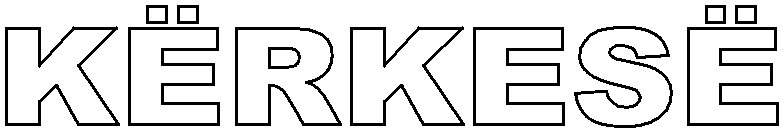 BASHKISË SË TIRANËSDREJTORISË SË TRANSPORTIT E TRAFIKUT RRUGORPËR AUTORIZIM QARKULLIMI BRENDA UNAZËS SË QYTETITPersoni fizik/juridik……          , me seli në     përfaqësuar nga banues në adresë …………………..............................................…………, Tel ….............….., cel…………...................……dhe me dokument identifikimi …………………………., Nr……..............…Bazuar në Ligjin Nr. 8308, dt. 18/03/1998 “Për Transportet Rrugore” dhe ndryshimet e tij, Ligjin Nr. 8378, dt. 22/07/1998 “Kodi Rrugor i Republikës së Shqipërisë”, Udhëzimin Nr. 15, dt. 24/07/2007 “Për kriteret dhe proçedurat e lëshimit të liçencave, autorizimeve dhe çertifikatave për ushtrimin e veprimtarisë në transportin rrugor” (i ndryshuar), Vendimeve përkatëse të Këshillit Bashkiak, si dhe Urdhërit Nr.14444, datë 06.10.2015 mbi “Organizimin e planit të lëvizjes së automjeteve në Qytetin e Tiranës” të Kryetarit të Bashkisë së Tiranës:KËRKOJ:Të pajisem me autorizim për të qarkulluar në/brenda unazës së qytetit të Tiranës, për mjetet, Bashkëlidhur dorëzoj dokumentat e mëposhtme:Kërkesën ku parashtroj arsyet për të cilat nevojitet qarkullimi në/brenda unazës së qytetit me këto automjete, si dhe kohëzgjatja (caktimi i saktë i datës së përfundimit të afatit të vlefshërisë së autorizimit të kërkuar);Certifikatë/tat e transportit të mallrave brenda vendit për llogari të vet (të lëshuar nga Bashkia, brenda afatit të vlefshmërisë) ose Certifikatë/tat të transportit të mallrave ndërkombëtar për llogari të vet ose për mallra të rrezikshme (të lëshuar nga  Ministria e Punëve Publike dhe Transportit brenda afatit të vlefshmërisë) (fotokopje të noteruar);Kontratë/kontrata që janë lidhur në funksion të veprimtarisë me institucione, ose me subjekte të ndryshme (fotokopje të noteruar);Leje qarkullimi të  mjeteve për të cilat kërkohet autorizim (fotokopje e noteruar), (në rast se në lejet e qarkullimit nuk është pasqyruar kontrolli teknik periodik i automjeteve të paraqitet fotokopje e noteruar e certifikatës së kontrollit teknik periodik të tyre);Itenerari i lëvizjes së mjeteve mbi 3.5 ton.  Si edhe cdo dokument tjetër të kërkuar nga Bashkia e Tiranës.KËRKUESI  Plotësohet  nga specialisti i Bashkisë(SPECIALISTI )   									Tiranë më.Kujdes!Ky dokument lëshohet vetëm në ato raste kur qarkullimi i këtyre mjeteve brenda unazës në orarin e kufizimit, për të ushtruar aktivitetin, është detyrimisht i nevojshëm.